Тема: Покадровая анимация. Временная шкала. 8 классЦель урока Рассмотреть понятие мультипликации (анимации), основные принципы создания покадровой анимации. Познакомиться  со шкалой времениФормировать умения создавать покадровую анимацию, развивать представление о принципах создания мультфильма;воспитывать у учащихся гармоничное восприятие компьютерных технологий;воспитывать интерес к творческой и исследовательской работе.Тип учебного занятия: комбинированный урок.Учащиеся должны знать: понятие покадровой анимации , типы кадров.Учащиеся должны уметь: создавать покадровую анимацию,  применять на практике полученные знания.Программное и методическое обеспечение учебного занятия:редактор Macromedia Flash;учебное пособие «Информатика.8 класс».Презентация «Покадровая анимация. Временная шкала»Наглядные пособия и дидактический материалХод учебного занятия4. Закрепление нового материала (Репродуктивный метод обучения, индивидуальная форма работы). Учащимся предлагается  по инструкции самостоятельно создать мультипликацию.Вывод. Покадровая анимация - это анимация, полностью составленная из ключевых кадров. В ней вы сами определяете, как содержимое кадра, так и его "длительность" (т.е. сколько таких статических кадров будет занимать изображение).     Анализ работ, выставление оценок.Примерные ответы учащихся  о достоинствах и недостатках покадровой анимации.Достоинства:Покадровая анимация дает, в некотором смысле, больший контроль над анимацией. Она позволяет более точно воспроизводить любое изменение.Это единственный способ организовать смену абсолютно независимых изображений - слайд шоу (например, создавая обычный баннер средствами Flash).И все остальное, для чего возникает необходимость прорисовывать каждый кадр вручную.Недостатки:Покадровую анимацию сложно и долго модифицировать. Особенно, если это не дискретный набор изображений, а связанная анимация. Приходится модифицировать все кадры.Покадровая анимация занимает достаточно большой объем, так как приходится хранить информацию о каждом кадре.Вывод. Создание покадровой анимации аналогично работе художника-мультипликатора. Сначала рисуется первый кадр, затем второй, третий и так далее. Просмотрев эту последовательность кадров, получаем анимацию  В большинстве случаев в программе Flash используются другие методы анимации: морфинг и анимация движения, о которых речь пойдет далее.5. Подведение итогов урока.Обсуждается с учащимися основные понятия темы - временная шкала, покадровая анимация. Проводится рефлексия по итогам выполнения практической работы, выставляются отметки.6. Домашнее задание1. Организационно-мотивационный этапа) Записывается на доске и в конспектах дата и тема урока.б) Учащиеся знакомятся с задачами урока.2. Актуализация знаний. (репродуктивный метод обучения, фронтальная форма работы)Давайте вспомним основные понятия и принципы работы в векторном графическом редакторе MacromediaFlash.3. Изучение нового материала (объяснительно-иллюстративный метод обучения, фронтальная форма работы)На предыдущих уроках мы рассматривали Flash как векторный графический редактор. Однако его главное назначение состоит в создании анимации, которые могут содержать звуковое сопровождение, видеофрагменты и интерактивные элементы.В настоящее время Flash-анимация превратилась в мощную объектно-ориентированную технологию. С помощью этой технологии сегодня создаются рекламные ролики, фильмы, мультимедийные приложения, модели, интерактивные Web-страницы и даже игры.Зачинателем графической мультипликации является французский художник-карикатурист Эмиль  Коль. В 1908 году во Франции был выпущен первый рисованный мультфильм. Первые объёмные мультфильмы были поставлены в России в 1911—1913 году режиссёром Старевичем Владиславом Александровичем.Большое влияние на развитие мультипликационного кино оказало творчество американского режиссёра Уолта Диснея. В 1928 году в серии мультфильмов «Пароходик Вилли» Дисней впервые использует звук и включает в игру просто потрясающий персонаж — забавного мышонка с большими ушами и нахальной мордашкой. Успех оказался ошеломляющим — этот мультфильм создал имя режиссёру и положил начало триумфальному шествию Микки-Мауса (так сократили имя главного персонажа) по экранам всего мира. В 1932 году за создание этого персонажа Дисней удостоился «Оскара». 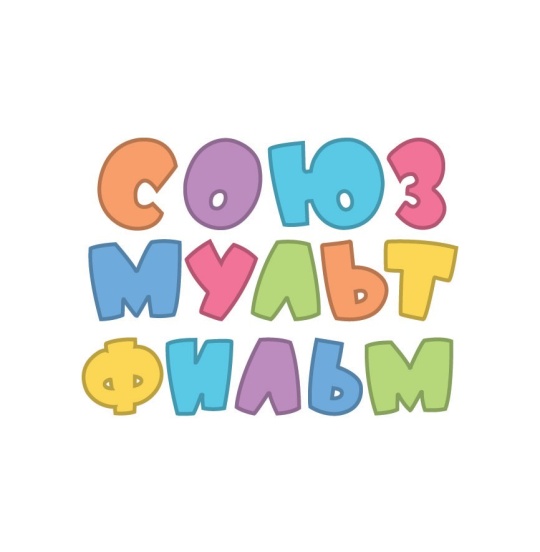 В 1936 году на базе различных мастерских в Москве была создана студия мультипликационных фильмов — «Союзмультфильм». Именно здесь получили путёвку в жизнь многие  замечательные мультфильмы В связи с эти нельзя не вспомнить несколько имён сыгравших огромную роль в развитии советской мультипликации. Низкий поклон Котёночкину Вячеславу Михайловичу— российскому кинорежиссеру-мультипликатору, Хитруку Фёдору Савельевичу — российскому режиссеру-мультипликатору, художнику за серию мультфильмов «Винни-Пух» (1969—1972) В прошлом в традиционной анимации кадры рисовались «вручную». В последние годы анимационные технологии переведены на компьютерную основу. Использование покадровой анимации неизбежно при создании мультфильмов. При этом нам с вами придётся прорисовывать все кадры, отражающие процесс изменения формы или движения.Flash реализует анимацию векторных объектов. На практике это означает, что для создания ролика нам нужно только один раз создать анимируемый объект, а в дальнейшем просто манипулировать его атрибутами и формой. Основной инструмент при работе с анимацией - шкала времени.  ( работа с учебником стр.44) Пустые кадры не окрашены. Ключевые кадры обозначаются кружками (заполненные - черными, а незаполненные - белыми).Любая анимация состоит из последовательности кадров. Кадр может быть как создан вручную, так и сгенерирован автоматически. Важнейшее понятие анимации - ключевые кадры — это кадры, которые не изменяются при анимацииПокадровая анимация (мультипликация) реализуется последовательностью ключевых кадров, каждый из которых содержит новое или измененное вручную изображение (фазу анимации).Ставим маркер на необходимый нам кадр, клавишей F6 дублируем нужное количество раз и затем ставя маркер в последующие кадры, меняем изображение.2 варианта!!!Дублируем по одному – изменяем и снова дублируем и изменяем. Или дублируем несколько раз, а потом изменяем в каждом (Для бездвижного общего объекта)4 угла по функциональным клавишамЗакрепим основные клавиши при создании покадровой анимации. (слайд)Молодцы.Как говорится  Учение свет – а неученье тьма.Чем в русском языке является данное высказывание?Правильно афоризмом.Что такое афоризм? Как трактуют именно эту пословицу?Афори́зм (от др.-греч. ἀφορισμός «определение») — оригинальная законченная мысль, изречённая и записанная в лаконичной запоминающейся текстовой форме и впоследствии неоднократно воспроизводимая другими людьми. Трудишься как пчела - так говорят об очень трудолюбивых людях, которые без дела вообще не сидят.Натуральный пчелиный мед – желанный продукт в каждом доме. Мы используем его в лечебных целях, в кулинарии, в косметике. Легко покупаем его в магазине и даже не задумываемся: а сколько же сил и труда затрачено, чтобы он радовал нас своими полезными свойствами. Молодцы. Раз мы с вами уже насытили наш мозг светом, осталось потрудиться как пчёлки                               СОТЫ МЕДОВЫЕ!!!Итак –потрудимся.Я для вас подготовила два задания, которые вы будете выполнять по инструкциям.Первое задание не очень сложное, второе немного посложнее. Кто справится с этими заданиями ( с учетом работы на устном опросе) может получить 9.Если найдутся те, кто справится с заданиями очень быстро, получают дополнительное задание на 10 Задание 1.Необходимо заполнить соты мёдом. (Пояснение по работе с инструкцией. Все файлы на рабочем столе монитора. Сохраняем работы в своих папках – как обычно)Задание 2.Создать мультипликационный ролик улетающего вдаль по заданной траектории Светлячка – светоча разума.Итоги урока. Вывод. Покадровая анимация - это анимация, полностью составленная из ключевых кадров. В ней вы сами определяете, как содержимое кадра, так и его "длительность" (т.е. сколько таких статических кадров будет занимать изображение).Домашнее задание. Отметки за урок.Спасибо вам за хорошую плодотворную работу на уроке. И мне бы хотелось, чтобы каждый из вас ответил магнитом любого цвета – тот афоризм, который соответствует вашему состоянию на конец урока.Урок окончен. Можете быть свободны